NOVO COMEÇOEsse termo, relativamente recente, começou a ser utilizada no Instituto marista pelo Ir. Emili Turú, SG. Em sua carta “O futuro tem um coração de tenda” disse que “no início do terceiro milênio falamos do desejo de um novo começo para o Instituto”. O XXI Capítulo Geral expressou muito bem o conteúdo dessa expressão quando falou de um novo tempo para o carisma marista, de ir para uma nova terra, de uma vida consagrada nova, de novo relacionamento, de uma nova identidade do irmão, de novos estilos de comunidade, de novas formas de evangelizar e educar... Isso manifesta a novidade de todo nascimento, a novidade de uma nova vida marista.A expressão parece nos dizer que, se queremos conservar a vida, é preciso mudá-la, caso contrário “a perderemos”. Por isso, o Papa Francisco falou de “uma Igreja em saída”, uma Igreja de portas abertas, sempre na dinâmica do êxodo, de sair de si, de um caminhar sempre novo. O Papa nos convida a não ficarmos ancorados na nostalgia de estruturas e costumes que já não são canais de vida no mundo atual. Nova estrutura, nova expressão do Evangelho.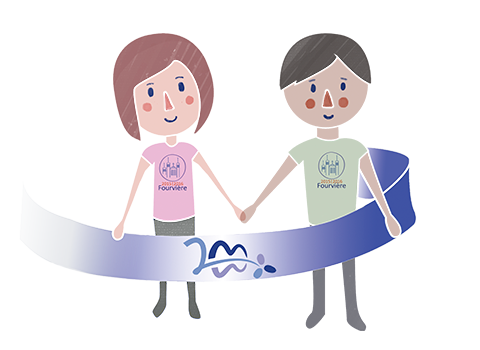 Cada etapa crítica da história, em que o ser humano muda a maneira de entender a si mesmo e suas relações com o mundo e o transcendente, vai delineando novos perfis de vida e novas coordenadas para a vida religiosa e as instituições eclesiais, isto é, vive-se o desafio de um novo início.  A partir do Vaticano II, foram repetidamente usadas as expressões “renovação”, "aggiornamento”, “volta às fontes”... O Ir. Basílio Rueda fez eco, em suas circulares, dessas chamadas do Concílio. O XIX Capítulo Geral empregou o termo “refundação”. E foi o Ir. Benito quem desenvolveu o conceito. Refundar, dizia ele, é reorientar efetivamente o Instituto na linha das instituições e intenções que teve o Fundador nas origens da Congregação. Isso implica recuperar os elementos que dão originalidade ao carisma para atualizá-lo no momento histórico atual e nos diversos contextos culturais em que o Instituto está implantado. O novo começo supõe aceitar que a morte faz parte da vida e que esse processo acarreta sofrimento verdadeiro; implica assumir uma atitude de provisoriedade, de temporalidade, de adaptação, de viver na intempérie, mas também de acolhida, de relação; reivindica criatividade, imaginação, novidade. Assumir um novo começo exige: apropriar-se do coração do Fundador e sentir o chamado de Deus no momento presente; valer-se de seus olhos para vislumbrar com amor o mundo de hoje e as urgências que exigem uma ação semelhante à que empreendeu em 1817; empenhar-se em encarnar, com uma linguagem nova, os mesmos valores que ele desejou para seus irmãos; empreender projetos que possam ser mais fieis às instituições e intenções fundacionais; despojar-se de tudo o que afasta dessa fidelidade, embora o que estamos fazendo é bom e plausível para um setor da sociedade. A expressão “novo começo” convida a não repetir, a sair da rotina e da inércia e evitar estruturas que levam mais à conservação do que à conversão. Convida para percorrer caminhos de fecundidade generosa, criativa e feliz. O seguimento de Jesus, que irmãos e leigos partilham, nos tornam buscadores e exploradores. “Mover-nos, desprender-nos, assumir um itinerário de conversão”, propôs o XXI Capítulo Geral. É o deslocamento que Maria e Champagnat viveram. É “remar mar adentro” e “atingir outra praia”, como assinala Jesus. É a experiência de peregrinação e busca; experiência de medo e admiração, de hesitação e confiança. É assumir a condição de itinerantes. Como observa David Weinbaum: “O segredo de uma vida rica é ter mais começos do que finais”.